แบบรายงานความร่วมมือด้านการวิจัยและนวัตกรรม (MOU)ประจำปีงบประมาณ พ.ศ. 2565 (เก็บข้อมูล 1 ตุลาคม 2564– 30 เมษายน 2565)วิทยาเขตสุพรรณบุรีจำนวนหน่วยงานที่ร่วมทำบันทึกข้อตกลงความร่วมมือ 1 แห่ง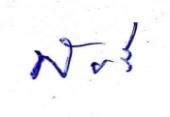 ลำดับชื่อบันทึกข้อตกลงความร่วมมือ (MOU)หน่วยงานที่ร่วมทำบันทึกข้อตกลงความร่วมมือวันที่ลงนามบันทึกข้อตกลงความร่วมมือวันที่สิ้นสุดบันทึกข้อตกลงความร่วมมือหมายเหตุ1.บันทึกข้อตกลงความร่วมมือทางวิชาการด้านการวิจัยและนวัตกรรม ระหว่างมหาวิทยาลัยราชภัฏกาญจนบุรี กับสถาบันการพลศึกษา วิทยาเขตสุพรรณบุรีมหาวิทยาลัยราชภัฏกาญจนบุรี4 เมษายน 2562-